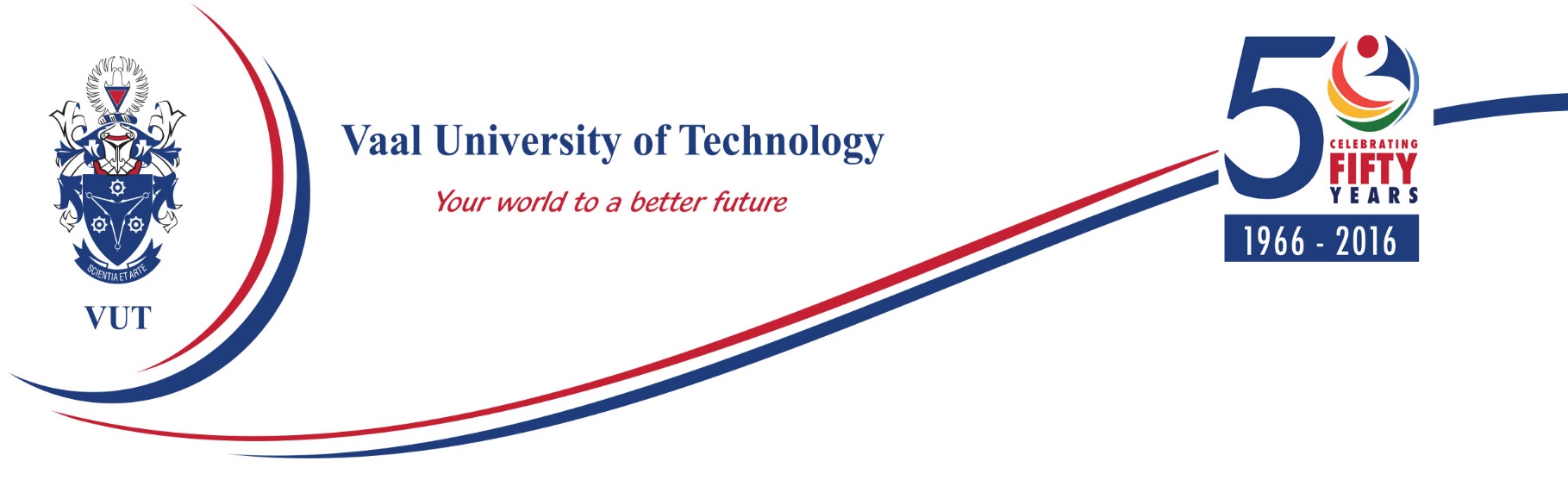 An invitation is extended to suitable and qualified Bidders to submit bids to provide goods/services for the Vaal University of Technology (VUT). Bidders should possess proven experience, resources, and capacity to undertake work and or supply of this nature.BID INFORMATION: Bid Number:  T23/2018Bank Account Information for Bid Document Payments:Bank: ABSA   Branch: Vereeniging   Branch Code: 632005   Account Name:  VUT Main AccountAccount No: 530 861 945   Reference: T10. and Your Company Name.COLLECTION OF BID DOCUMENTS:Proof of payment must be provided when collecting Bid documents.Bid Documents available in English only.EVALUATION:Bidders must satisfy the Mandatory Administration Criteria and Returnable in order to be evaluated.MANDATORY RETURNABLES/REQUIREMENTS:Mandatory Returnable/Requirements not submitted will disqualify bidders.       OTHER REQUIREMENTS:PRICE &B-BBEE:This phase is based on 90/10 Preference Points System in terms of the Preferential Procurement Policy Framework Act, with 90 reflecting price and 10 reflecting B-BBEE recognition.Bid Number & DescriptionCompulsory Information MeetingClosing Date & TimeDocument Fee(VAT incl.)Evaluation CriteriaContact PersonT23/2018: Provision of: Cafeteria Rental (VUT Main Campus)05 June 2018 @ 10:00am Venue: CW104-IT Conference Room20 June 2018 12:00 (noon)R100.00non-refundable90/10Ms. Lebohang MonneLebohangm2@vut.ac.za.Collection date:Collection Venue:28 May 2018Vaal University of Technology, main Campus, Procurement Office, B-Block, Room No. B102Collection of Bid Documents (including Courier Services):A Bid Purchaser Register must be completed upon collection.Required information includes your Company Name, Contact Person, Contact Numbers and E-mail Address.Above required information is applicable to all including Courier Services.Note: VUT Contact Person corresponds with Bidders in writing, therefore an e-mail address is essential. If not provided Bidder might not receive crucial information pertaining to the bid.MANDATORY DOCUMENTS & REQUIREMENTSMANDATORY DOCUMENTS & REQUIREMENTSBIDDER INSTRUCTIONS:Complete shaded fields below "Bidder Check List"Bidder Check List (√) OR (X)IDENTIFYING DOCUMENTS:1Either 1.1 OR 1.2 below must be submitted:1.1Copy of Business Entity Registration (Submission of CIPC registration) relevant to Public/Private Companies & Closed Corporations.Tick (√) as confirmation of submission.OROROR1.2Certified I.D. copy/s of Registered Members (relevant to Sole Proprietaries & Partnerships).Tick (√) as confirmation of submission.TAXATION:2.1Valid Tax Clearance Certificate with Tax Compliance Status (TCS) Pin issued by SARS.Tick (√) as confirmation of submission.Expiry DateFill in expiry date.TERMS:530 days after invoicing (monthly rental).Tick (√) as confirmation of agreement.6Bid valid for 120 days from date of Bid closure.Tick (√) as confirmation of agreement.ANNEXURES:7List of (minimum 3) Contactable and Verifiable Customer References.Tick (√) as confirmation of completion.8Duly completed and signed Form of Bid.Tick (√) as confirmation of completion.9Duly completed and signed Declaration of Interest.Tick (√) as confirmation of completion.10Duly completed and signed Certificate of Independent Bid Determination.Tick (√) as confirmation of completion.11Duly completed Details of Nearest Office.Tick (√) as confirmation of completion.DELIVERY:12Within 30 days after receiving the official order.Tick (√) as confirmation of agreement.PRICING SCHEDULE:13Separately submitted Pricing Schedule.Tick (√) as confirmation of submission.GENERAL / OTHER:14The service provider shall adhere to all the provisions of theOccupational Health and Safety Act, 85 of 1993 and itsRegulations.Tick (√) as confirmation of submission.15Project plan.Tick (√) as confirmation of submission.16Sample of menu.Tick (√) as confirmation of submission.17Presentation will be required.Tick (√) as confirmation of submission.18Affiliated with or any food association body, etc. FEDHASA (Federated Hospitality Association of South Africa). Tick (√) as confirmation of submission.BROAD BASED BLACK ECONOMIC EMPOWERMENT:Please Note:  Neglecting to submit a B-BBEE Certificate will result in 0 (zero) points being allocated when calculating Price & B-BBEE scores.1Valid & Certified Copy of B-BBEE Certificate.Where a Bidder is exempt or does not qualify for B-BBEE rating, letter stating same must be provided by the Bidder's Auditing Firm or Firm of Accountants.Certificate number must be assigned to document or affidavit as per amended B-BBEE Act.Expiry DateB-BBEE Level